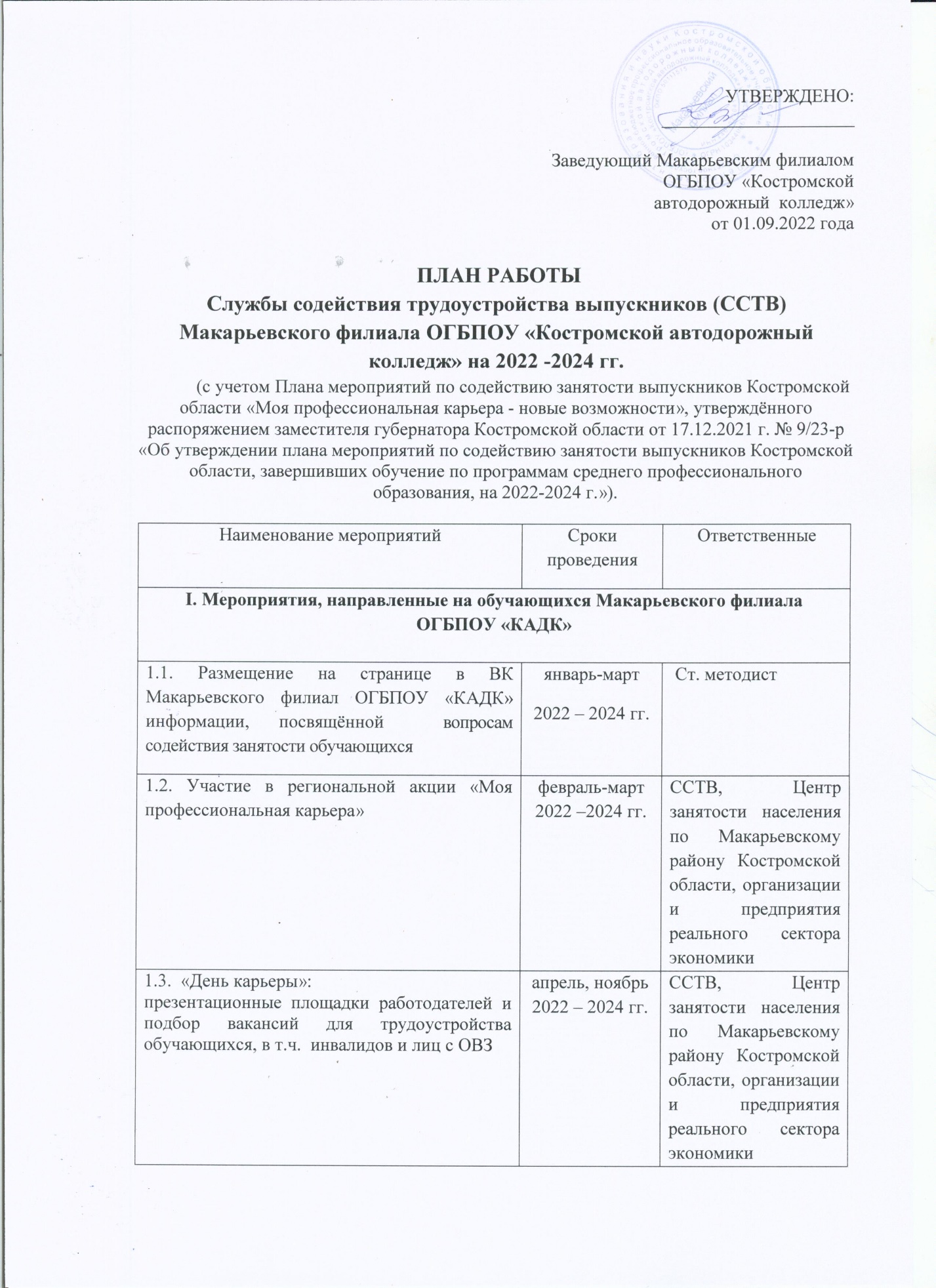 Показатели эффективности реализации мероприятий плана работы Службы содействия Макарьевского филиала ОГБПОУ «КАДК»1.4. Проведение анкетирования обучающихся в целях определения уровня удовлетворенности качеством работы по содействию трудоустройствумай-июнь 2022 – 2024 гг.ССТВ, студенты1.5. Проведение родительских собраний для родителей (законных представителей) обучающихся 1 курсов по вопросам, посвященным практической подготовки студентов, их будущей профессии и т.д.сентябрь-октябрь 2022 – 2024 гг.ССТВ, кураторы групп, родители (законные представители) обучающихся 1 курсов1.6. «День карьеры»: коммуникативные площадки для встреч работодателей и студентов выпускных курсов, в т.ч. категорий обучающихся, с которыми сопряжен наибольший риск нетрудоустройстваноябрь 2022 г. – 2024 гг.ССТВ, Центр занятости населения по Макарьевскому району Костромской области, организации и предприятия реального сектора экономики1.7. Участие в создании (актуализации) на портале «Образование Костромской области» (веб-ресурсе «Моя профессиональная карьера») регионального банка данных лучших студентов предвыпускных и выпускных курсов образовательных организаций, реализующих программы среднего профессионального образования, (виртуальная презентационная витрина «Доска почета выпускников»)декабрь 2022 г., актуализация – декабрь 2023 – 2024 гг.ОГБОУ ДПО «Костромской областной институт развития образования», служба содействия  трудоустройству выпускников (ССТВ)1.8. Участие в региональной площадке для обучающихся «Костромскому региону – специалистов среднего звена!»декабрь 2022 – 2024 гг.ССТВ, Центр занятости населения по Макарьевскому району Костромской областиII. Мероприятия, направленные на выпускников Макарьевского филиала ОГБПОУ «КАДК»II. Мероприятия, направленные на выпускников Макарьевского филиала ОГБПОУ «КАДК»II. Мероприятия, направленные на выпускников Макарьевского филиала ОГБПОУ «КАДК»2.1. Участие в региональной акции «Новые рубежи»сентябрь-декабрь 2022 – 2024 гг.ССТВ, Центр занятости населения по Макарьевскому району Костромской области,организации и предприятия реального сектора экономики2.2. Содействие трудоустройству выпускников филиала, в том числе с инвалидностью и ОВЗ (поиск вакансий, консультирование выпускников по вопросам требований работодателя к соискателю, в том числе организация работы горячей линии)постоянно, 2022-2024 гг.Служба содействия  трудоустройству выпускников2.3. Оказание консультационной поддержки выпускникам филиала, в том числе выпускникам с инвалидностью и ОВЗ, изъявившим желание выйти на самозанятость, по вопросам видов деятельности, оформления самозанятости, включая вопросы по регистрации в качестве индивидуальных предпринимателей, налогообложения и т.д.постоянно, 2022-2024 гг.ССТВ, Центр занятости населения по Макарьевскому району2.4. Ведение Макарьевским филиалом ОГБПОУ «КАДК» базы данных выпускников с отслеживанием их занятости в течение 2 лет после выпуска, с учетом выпускников, находящихся под риском нетрудоустройствапостоянно, 2022-2024 гг.Служба содействия трудоустройству выпускников (ССТВ)III. Мероприятия, направленные на выстраивание взаимодействия с представителями работодателей, с органами власти Костромской областиIII. Мероприятия, направленные на выстраивание взаимодействия с представителями работодателей, с органами власти Костромской областиIII. Мероприятия, направленные на выстраивание взаимодействия с представителями работодателей, с органами власти Костромской области3.1. Согласование плана работы ССТВ с организациями и предприятиями реального сектора экономикисентябрь 2022 – 2024 гг.ССТВ, отдел сельского хозяйства администрации Макарьевского муниципального района, предприятия АПК Макарьевского района3.2. Систематический анализ качества практической подготовки студентов филиала1 раз в полугодиеССТВ, предприятия АПК Макарьевского районаIV. Мероприятия, обеспечивающие сбор наиболее объективной информацииоб изменениях в системе содействия занятостиIV. Мероприятия, обеспечивающие сбор наиболее объективной информацииоб изменениях в системе содействия занятостиIV. Мероприятия, обеспечивающие сбор наиболее объективной информацииоб изменениях в системе содействия занятости4.1. Проведение PR-кампаний, направленных на популяризацию мероприятий плана по содействию занятости выпускников Костромской области, завершивших обучение по программам среднего профессионального образованияв течение 2022-2024 гг.ССТВ, предприятия АПК Макарьевского района4.2. Анализ итогов трудоустройства студентовв течение 2022-2024 гг.Служба содействия трудоустройству выпускников4.3. Повышение квалификации руководящих и педагогических работников филиала по вопросам содействия занятости выпускниковв течение 2022 – 2024 гг. (по отдельному плану)ОГБОУ ДПО «Костромской областной институт развития образования», ССТВ, руководящие и педагогические работники колледжа№ПоказательЕдиница измеренияЗначение показателяЗначение показателяЗначение показателяЗначение показателя№ПоказательЕдиница измерениябазовоепланируемоепланируемоепланируемое№ПоказательЕдиница измерения202220232024Доля выпускников Макарьевского филиала ОГБПОУ «КАДК», занятых по виду деятельности и полученным компетенциям%92740Количество договоров о сотрудничестве с организациями и предприятиями реального сектора экономики, включающих широкий спектр взаимодействия сторон по вопросам содействия занятости выпускников Макарьевского ОГБПОУ «КАДК» (накопительным итогом)ед.013Доля обучающихся предвыпускных и выпускных курсов Макарьевского филиала ОГБПОУ «КАДК», охваченных мероприятиями плана по содействию занятости выпускников колледжа%507090